Balance 2015EL 9% DE LOS BEBÉS NACIDOS EN ESPAÑA DE MUJERES MAYORES DE 40 AÑOS PROVIENEN DE IVILos tratamientos a mujeres mayores de 40 supusieron en 2015 el 40% del total de procedimientos realizados por el Grupo IVILa ovodonación incrementa un 10% respecto a 2014En 2015, el número de mujeres que preservaron su fertilidad por motivos sociales incrementó un 65% respecto al año anteriorMADRID, 13 DE ABRIL DE 2016Según los datos oficiales del INE, cerrados a 2014, la natalidad en España ascendió a 19.374 bebés nacidos de mujeres mayores de 40 años, el 9% de los cuales fueron fruto de los tratamientos de reproducción asistida llevados a cabo por IVI.Este ranking lo lideran las provincias de Valencia, Las Palmas, Álava, Vizcaya y Lugo, cuyos bebés concebidos con la ayuda de IVI suponen entre un 18 y un 21% respecto al total de bebés nacidos en estas mismas provincias (ver tabla 1).Tabla 1Fuente: INE Y es que la infertilidad es un problema cada vez más frecuente en nuestra sociedad, siendo el acceso tardío a la maternidad uno de los factores que más influyen en esta realidad.“Los tratamientos realizados en 2015 a mujeres mayores de 40 supusieron el 40% del total de tratamientos llevados a cabo por el Grupo IVI, con cerca de 15.000 procedimientos. La sociedad avanza, evoluciona, y desde IVI trabajamos por adaptar nuestras técnicas y tratamientos a las necesidades cambiantes de nuestros pacientes con el fin de ofrecerles un trato personalizado”, comenta el Dr. Antonio Requena, Director Médico de IVI.De hecho, en el último lustro, la edad media de las pacientes se ha desplazado un año, alcanzando en 2015 los 38,4 años de media, y en concreto, en el tratamiento con donación de óvulos (ovodonación), llegando a los 41 años de edad. Este tratamiento es el que mayor incremento ha experimentado respecto a 2014, con un total de 6.662 procedimientos, un 10% más que el año anterior.“El retraso en la edad de nuestras pacientes y su consiguiente impacto sobre la fertilidad, que se ve drásticamente afectada a partir de los 37 años, incide directamente en el tipo de tratamientos realizados, que en muchas ocasiones acabará conduciéndoles inevitablemente hacia la donación de ovocitos”, añade el Dr. Requena.Preserva hoy para ser madre mañanaEn 2015, el Grupo IVI realizó más de 36.600 tratamientos de reproducción asistida –un 5% más que en 2014-, incluyendo las técnicas más avanzadas, como la vitrificación de ovocitos, una técnica que ha revolucionado la maternidad, ofreciendo a las mujeres la opción de elegir cuándo ser madres sin que su capacidad reproductiva se vea dañada. Este tipo de pacientes aumentan progresivamente, a medida que se extiende su conocimiento acerca de la técnica de preservación de la fertilidad. En 2015, 700 mujeres congelaron sus óvulos para retrasar su maternidad, un 65% más que el año anterior.Esta alternativa es también una gran esperanza para aquellas mujeres diagnosticadas de cáncer que no quieren renunciar a la posibilidad de ser madres una vez superada su enfermedad. Gracias al Programa gratuito de Preservación de la Fertilidad para pacientes oncológicos que IVI puso en marcha en 2007, ya son 8 los bebés que han nacido después de que sus madres le ganaran la batalla al cáncer.Responsabilidad Social CorporativaDurante 2015, IVI ha impulsado diferentes proyectos sociales en pro de la salud de la mujer y la integración social. Entre ellos, destaca la iniciativa Muévete por la Endometriosis, un proyecto llevado a cabo junto a la Fundación Salud 2000 y Merck Serono, a través del cual se recorrieron 25.000 km por la investigación contra la Endometriosis, y el Plan Familia con la Fundación Adecco para fomentar la integración social y laboral de personas con discapacidad.  Sobre IVIIVI nació en 1990 como la primera institución médica en España especializada íntegramente en reproducción humana. Actualmente cuenta con más de 50 clínicas en 11 países y es líder en medicina reproductiva.Para más información: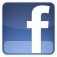 IVI. 963173610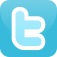 Lucía Renau. lucia.renau@ivi.es 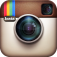 Vicky Vila. vicky.vila@ivi.esDori Argente dori.argente@ivi.es 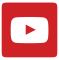 José Manuel Granero josemanuel.granero@ivi.esProvinciaBebés INEBebés IVI% IVI sobre TtalProvinciaBebés INEBebés IVI% IVI sobre TtalA Coruña5116111,9%La Rioja9988,1%Álava1573119,7%Las Palmas4479120,4%Albacete1702615,3%León174126,9%Alicante6466810,5%Lérida13121,5%Almería249197,6%Lugo1292317,8%Asturias359318,6%Madrid3.60645912,7%Ávila6734,5%Málaga655101,5%Badajoz232156,5%Melilla5911,7%Baleares491142,9%Murcia597538,9%Barcelona2.6341094,1%Navarra2343213,7%Burgos1532013,1%Orense9388,6%Cáceres10276,9%Palencia45511,1%Cádiz448194,2%Pontevedra3735213,9%Cantabria2102210,5%Salamanca12286,6%Castellón1892613,8%Segovia51713,7%Ceuta4412,3%Sevilla757385%Ciudad Real1461711,6%Soria37410,8%Córdoba23693,8%Tarragona317113,5%Cuenca781012,8%Tenerife394102,5%Gerona27472,6%Teruel4624,3%Granada341175%Toledo233156,4%Guadalajara12964,7%Valencia1.03221620,9%Guipúzcoa273217,7%Valladolid236187,6%Huelva17973,9%Vizcaya4788618%Huesca8389,6%Zamora53611,3%Jaén139139,4%Zaragoza3724111%